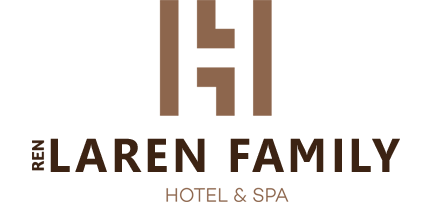                    LAREN FAMILY HOTEL & SPA 2020 YAZ SEZONU FACTSHEETKATEGORI			: Boutique ClassKONSEPT			: Oda Kahvaltı – Yarım Pansiyon – Her şey DahilADRES				: Çağlayan Mahallesi 2054 Sok. No: 21 Muratpaşa / ANTALYATELEFON			: + 90 (242) 323 33 33FAKS				: + 90 (242) 323 69 69WEB ADRESİ			: www.larenfamilyhotel.com.trE-POSTA ADRESİ		: info@larenfamily.comSEZON				: 12 AYRESEPSİYON			: 24 SAATODA ve YATAK SAYISI		: 59 /129C/IN - C/OUT			: 14.00 / 12.00AÇILIŞ TARİHİ			: 2019KONUM			: 	Antalya Şehir Merkezi 	7 KM					Antalya Havaalanı 		6 KM					Expo Center 			8 KM	ÖDEME ŞEKİLLERİ		: VISA, EUROCARD, MASTERCARD, NakitKONUŞULAN DİLLER		: Türkçe, Ingilizce, Almanca, Rusça, Farsça, ArapçaEVCİL HAYVAN		: Evcil hayvan kabul edilmemektedir. WIFI				: Odalarda ve genel alanlarda ücretsiz.Oda Temizliği			: Gün aşırıHavlu Değişimi		: Gün aşırıÇarşaf Değişimi		: Gün aşırıMini Bar			: Su (günlük olarak değiştirilir)Çocuk bakıcısı			: Günlük ücret karşılığı kiralanmaktadır. Bebek arabası			: Günlük ücret karşılığı kiralanmaktadır.Tekerlekli Sandalye		: MevcutÜcretsiz Otel Hizmetleri 		: Fitness Center, Okey, Satranç, Tavla, Sinema, Karaoke, Toplantı Salonu, Disco, Game Center, Çocuk Oyun AlanıÜcretli Otel Hizmetleri   		: Faks, Telefon, Fotokopi, Kuru temizleme, Çamaşırhane, Kuaför, Oda Kasası, Room servis, Balayı Çiftleri İçin			: Oda Süsleme, Meyve Sepeti, Şampanya ve ya Şarap, Kuruyemiş Özel Günler İçin			: Özel kutlama paketleri ücretli olarak sunulmaktadır (pasta, çiçek vb.)ODALARComfort oda balkonlu :48 Oda / 24 metre kareÇift kişilik ve ya iki kişilik ayrı yatak, Koltuk, WC & Duş, Saç kurutma makinası, Uyduyayın, LED TV, Telefon, Kasa, Mini bar, Split klima, Zemin laminat parke, Balkon, Makyaj masası, Kablosuz internet, Çay ve kahve seti 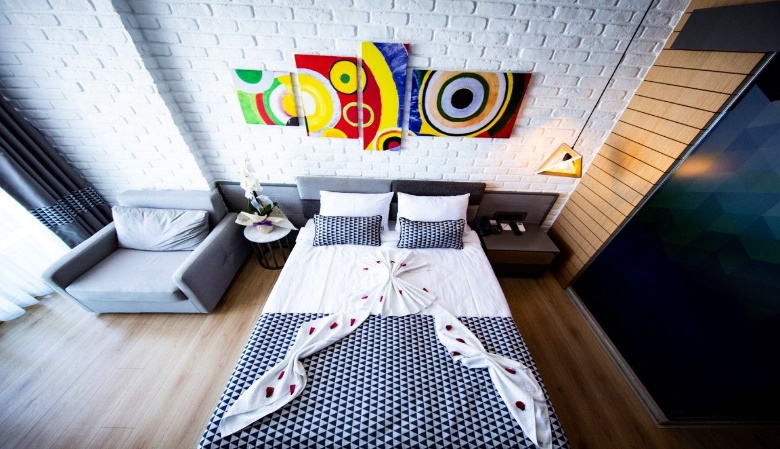 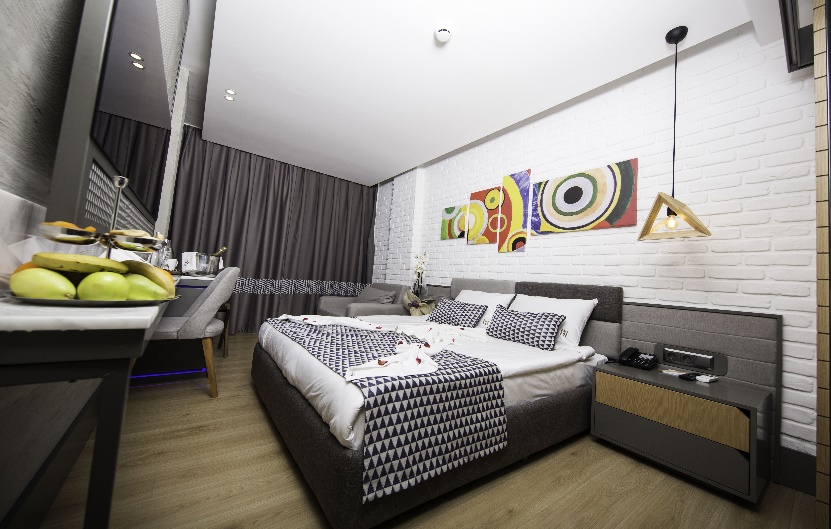                   Deluxe comfort oda balkonsuz :6 Oda / 30 metre kareÇift kişilik ve tek kişilik yatak, WC & Duş, Saç kurutma makinası, Uydu Yayın, LED TV, Telefon, Kasa, Mini bar, Split klima, Zemin laminat parke, Makyaj masası, Kablosuz internet, Çay ve kahve seti 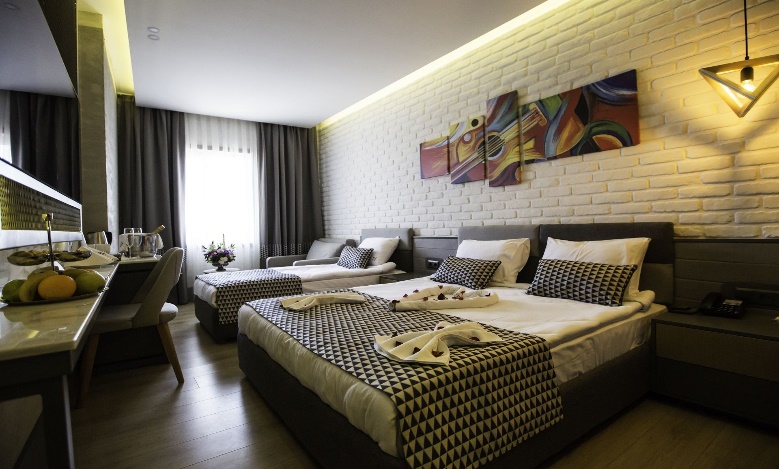 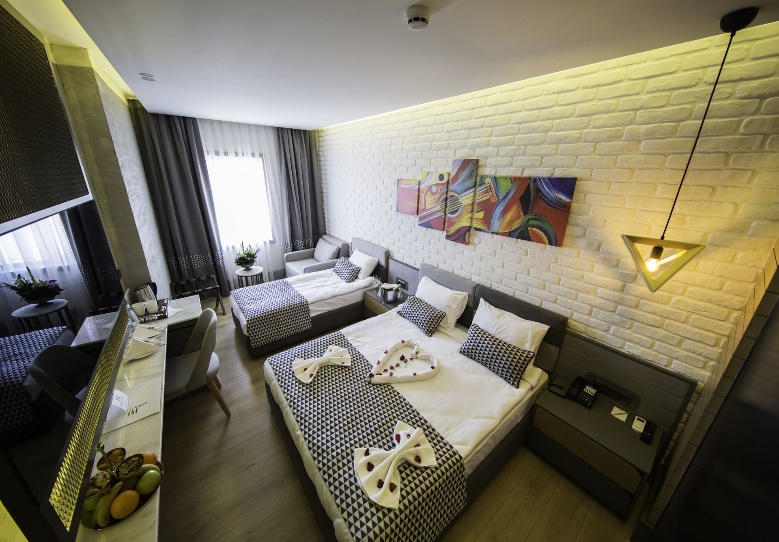                  Jakuzili suit :5 Oda / 47 metre kareÇift kişilik ve tek kişilik yatak, Koltuk, WC & Duş, Saç kurutma makinası, Uydu Yayın, LED TV, Telefon, Kasa, Mini bar, Split klima, Zemin laminat parke, Makyaj masası, Kablosuz internet, Çay ve kahve seti 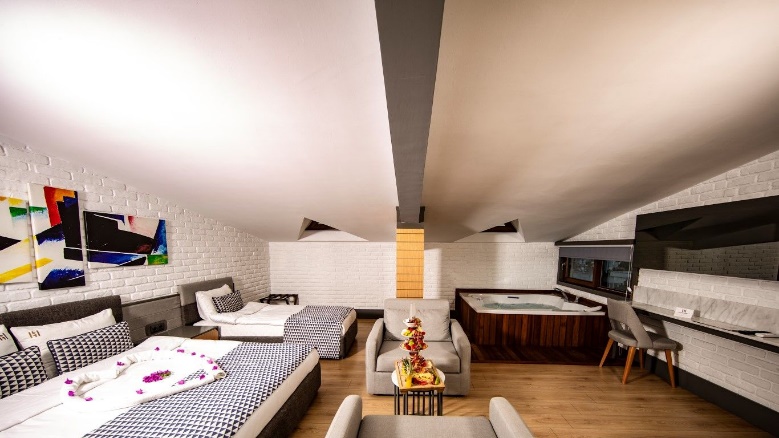 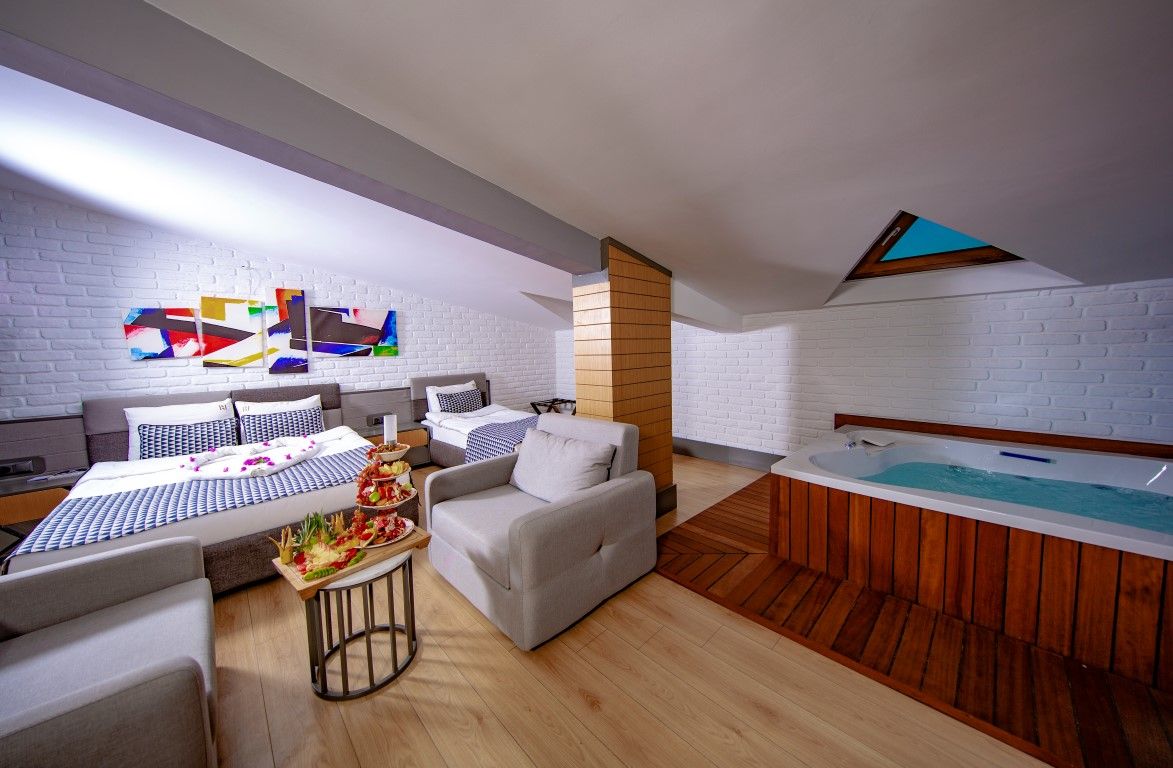 YİYECEK & İÇECEK HİZMET ÜNİTELERİMİZHERŞEY DAHİL  :AI KONSEPT İÇECEK DETAYLARI:Ücretsiz içecekler	: Limitsiz yerli alkollü – alkolsüz içeceklerÜcretli İçecekler	: Taze sıkılmış meyve suları, Şampanya, Kutu ve şişe içecekler , Yabancı içkiler                        YARIM PANSYON :                         YARIM PANSYON DETAYLARI :                          Sabah kahvaltısı ve Akşam yemeğinde sadece soft içecekler ücretsizdir.                          Öğlen yemeği Restoranımızda ücrete tabidir.ODA KAHVALTI :ODA KAHVALTI DETAYLARI :Öğlen ve akşam yemeği Restoranımızda ücrete tabidir.SAHİL VE HAVUZUMUZ                                             Plaj Servis saatleri : Ücretsiz GİDİŞ :         09:00 – 10:00 – 12:00 – 14:00DÖNÜŞ :    10:30 – 12:30 – 14:30 – 15:30 – 16:30 SPAÜcretsiz SPA Hizmetleri	: Sauna, Tuz Odası, Buhar Odası, JakuzziÜcretli SPA Hizmetleri		: Masajlar, Kese, Cilt ve Vücut bakımları, Güzellik Salonu *Otel Yönetimi, yukarıda belirtilen hizmet ve servisleri, belirli şartlar altında (hava şartlarının uygunsuzluğu, doluluk oranları, mücbir sebepler, vs) değiştirme veya tamamen kaldırma hakkını gizli tutar.MEKANİÇERİKHİZMET SAATİNOTRESTAURANTAÇIK BÜFE07:00 – 10:00 KAHVALTI10:00 – 10:30 GEÇ KAHVALTI12:30 – 14:30 ÖĞLE YEMEĞİ19:00 – 21:00 AKŞAM YEMEĞİ23:30--24:00 GEÇ AKŞAM YEMEĞİ23.30-24.00 GECE YEMEĞİAÇILIŞ-KAPANIŞ SAATLERİ DOLULUĞA BAĞLI, OLARAK DEĞİŞEBİLİR.ÜCRETSİZLOBBY BARLOBBY BAR24 SAAT10:00 – 23:00 ÜCRETSİZDİRPOOL BARPOOL BAR10:00 – 23:00                       ÜCRETSİZDİSCO BARDİSCO BAR23:00 – 02:00                        ÜCRETLİODA SERVİSİODA SERVİSİ24 SAATÜCRETLİVİTAMİN BARVİTAMİN BAR 24 SAATÜCRETLİÇAY SAATİÇAY SAATİ 16:00 – 16:45 ÜCRETSİZSNACK SNACK  15:30 – 16:30 ÜCRETSİZMEKANİÇERİKHİZMET SAATİNOTRESTAURANTAÇIK BÜFE07:00 – 10:00 KAHVALTI10:00 – 10:30 GEÇ KAHVALTI19:00 – 21:00 AKŞAM YEMEĞİAÇILIŞ-KAPANIŞ SAATLERİ DOLULUĞA BAĞLI, OLARAK DEĞİŞEBİLİR.ÜCRETSİZLOBBY BARLOBBY BAR24 SAATÜCRETLİPOOL BARPOOL BAR10:00 – 23:00                        ÜCRETLİDİSCO BARDİSCO BAR23:00 – 02:00                        ÜCRETLİODA SERVİSİODA SERVİSİ24 SAATÜCRETLİVİTAMİN BARVİTAMİN BAR 24 SAATÜCRETLİ ÇAY SAATİ ÇAY SAATİ 16:00 – 16:45  ÜCRETSİZ SNACK  SNACK  15:30 – 16:30ÜCRETLİMEKANİÇERİKHİZMET SAATİNOTRESTAURANTAÇIK BÜFE07:00 – 10:00 KAHVALTI10:00 – 10:30 GEÇ KAHVALTIAÇILIŞ-KAPANIŞ SAATLERİ DOLULUĞA BAĞLI, OLARAK DEĞİŞEBİLİR.    ÜCRETSİZLOBBY BARLOBBY BAR24 SAAT ÜCRETLİPOOL BARPOOL BAR10:00 – 23:00                         ÜCRETLİDİSCO BARDİSCO BAR23:00 – 02:00                        ÜCRETLİODA SERVİSİODA SERVİSİ24 SAATÜCRETLİVİTAMİN BARVİTAMİN BAR24 SAATÜCRETLİÇAY SAATİÇAY SAATİ16:00 – 16:45   ÜCRETSİZSNACK SNACK 15:30 – 16:30 ÜCRETLİADET                   DERİNLİK  AÇIK HAVUZ1140cmJAKUZZİ (AÇIK HAVUZ ve SPA CENTER)2